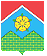 СОВЕТ ДЕПУТАТОВПОСЕЛЕНИЯ МОСКОВСКИЙРЕШЕНИЕО согласовании  наименований вновь образованным улицам в поселении Московский Руководствуясь Федеральным законом от 06.10.2003 №131-ФЗ «Об общих принципах организации местного самоуправления в Российской Федерации», Законом города Москвы от 08.10.1997 № 40-70 «О наименовании территориальных единиц, улиц и станций метрополитена города Москвы», Уставом поселения Московский, рассмотрев обращение застройщика  ООО «Стройкомплекс «Говорово» о согласовании наименований вновь образованным улицам,Совет депутатов решил:Согласовать следующие наименования вновь образованным улицам в поселении Московский в соответствии с прилагаемой схемой:- улица Татьянин парк / улица Татьянина Аллея / улица Ротмистрова;- улица Зеленая Горка / улица Столыпина / улица Раневской.Администрации поселения Московский в течение трех дней направить копию настоящего решения в специально уполномоченный орган исполнительной власти города Москвы для последующего включения наименования улиц в Общемосковский классификатор улиц Москвы.    Глава поселения                                                                                                             В.Ю. Чирин от23.04.2015№4/25